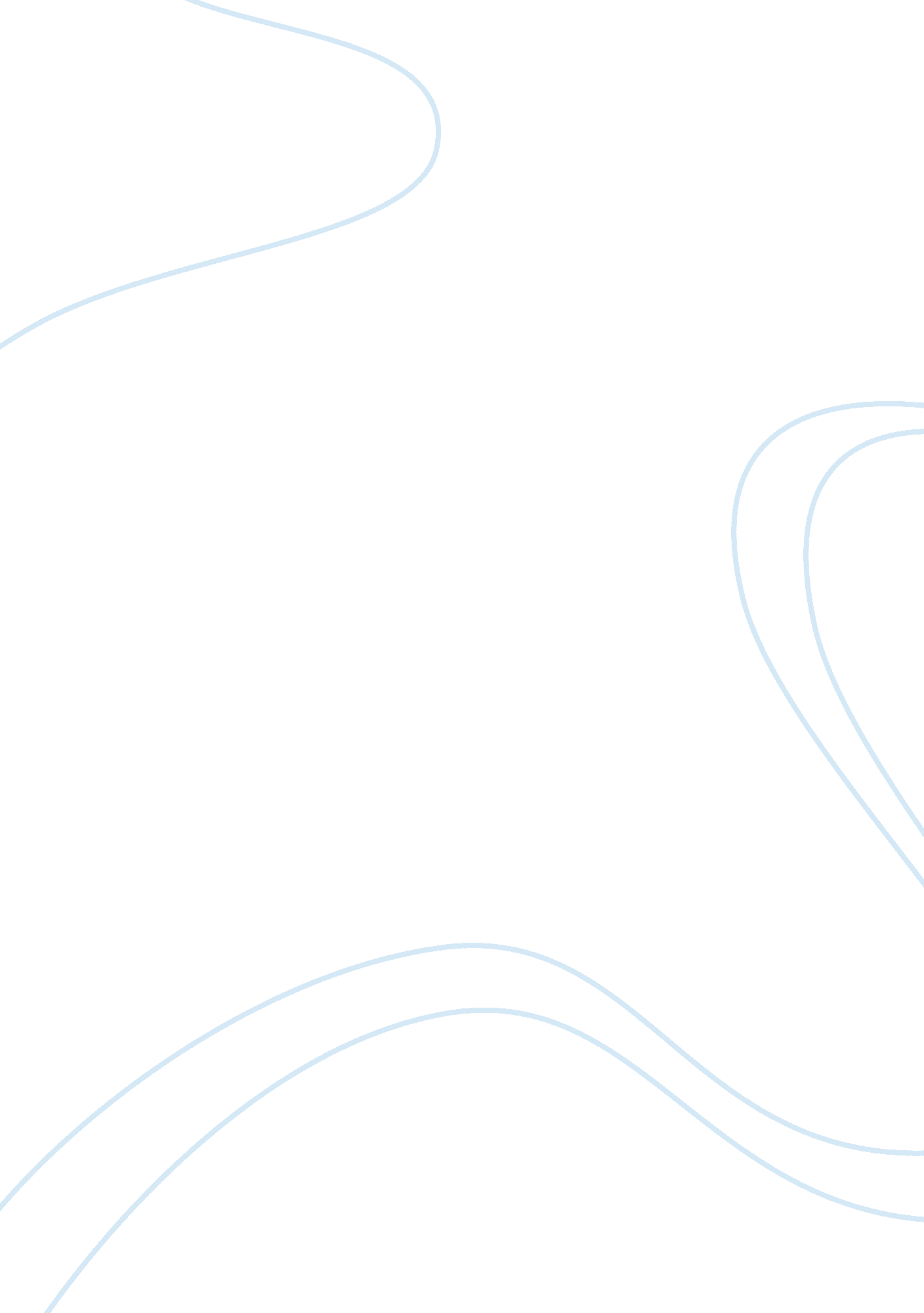 An overview of diabetes health and social care essayHealth & Medicine, Diabetes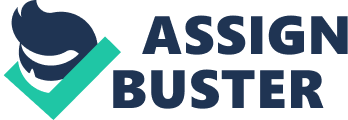 \n[toc title="Table of Contents"]\n \n \t Diabetes Mellitus \n \t Insulin \n \t Statistics on Diabetes \n \t Universe \n \t History of Diabetes \n \t Problem Statement \n \t Scopes of Research \n \t Dissertation Overview \n \n[/toc]\n \n Diabetesis a malformation in the organic structure 's ability to change over glucose to energy. When nutrient is digested, it is transformed into fats, protein, or saccharides which the saccharides will impact the blood sugar degrees. Carbohydrates when digested will change over to glucose. Glucose is so transferred to the blood watercourse and is used by the cells for energy andmetamorphosis. In order for the glucose to be moved from the blood watercourse into the cells, the endocrine - insulin will play the function. In diabetic patients, this procedure is affected. Diabetes develops when the pancreas fails to bring forth sufficient measures of insulin - Type 1 diabetes or the insulin produced is non working and can non reassign glucose into the cells - Type 2 diabetes. Either insulin is lack in measures or the insulin produced is harm and can non reassign the glucose into the cells. Type 1 diabetes occurs most often in kids and immature grownups, although it can happen at any age. Type 1 diabetes histories for 5-10 % while Type 2 diabetes is much more common and histories for 90-95 % of all diabetes. Type 2 diabetes chiefly affects grownups, with physical inaction and fleshiness. Diabetes Mellitus Diabetes Mellitus Type 1 is a serious disease that give effects to both biochemical and anatomic or structural ofhuman being. It is a chronic medical status of saccharide, fat, and protein metamorphosis caused by the individual has less of insulin. The deficiency of insulin consequences from the inability of the pancreas to let go of insulin because of automatic immunisation devastation of the beta cells. It normally happens to kids and immature grownups but besides can look at any scope of ages. Its symptoms may include being excessively thirsty, urinating more often, experiencing really hungry or tired, unplanned weight losing, holding sores that heal easy, holding dry or antsy tegument, losing the sense in your pes and holding lessening in vision capableness. Finally, this disease can take to decease unless several methods of interventions are done. Most people who develop type 1 are look healthy and non corpulent. Although the existent cause of type 1 diabetes is remain non to the full understood and many research be done, it is considered to be of immunological root. Diabetes Mellitus Type 1 normally starts when the immune system damage the insulin-producing cells which is the I?-cells in the pancreas depicts as one of autoimmune response. In the some instance, patients do non demo any symptoms of holding the diabetes mellitus. High blood sugar and its associated symptoms which are frequent micturition and being thirsty do non ever occur until more than 90 % of the cells that make insulin have been demolished. The individual with household history of type 1 diabetes is like to hold diabetes mellitus Type 1. But it besides occurs in people with none household 's history of diabetes. In other instances, people who develop diabetes have one or many cistrons that make them fleeceable to the disease. Autoimmune response can be activated by environmental causes, such as being exposed to viruses and nutrients in immature age. Familial testing can be use to cognize if a household member could holding diabetes. Insulin Insulin is a peptide endocrine that has important effects on human metamorphosis. Insulin makes liver 's cell, musculus, and fatty tissue to devour glucose from the blood. The glucose is being stored as animal starch in the variety meats such as liver and musculus, and halting usage of fat as an energy beginning. When the insulin is non present or at minimal degree, glucose is non consume by organic structure cells, and the organic structure starts to utilize fatty tissue as an energy beginning. As illustration, energy is being generated by move of lipoids from adipose tissue to the liver for motion. As its degree is a cardinal metabolic control mechanism, its position is besides used as a control signal to other organic structure systems and has several other anabolic effects all round the organic structure. When control of insulin degrees non working, it gives rise to diabetes mellitus. As a consequence, insulin is being taken up medically to bring around some symptoms of diabetes mellitus. Patients with type 1 diabetes need an external insulin which be injected subcutaneously to go on their life as the endocrine is no longer produced the insulin internally. Patients with type 2 diabetes are frequently opposition to insulin. They can endure from a comparative deficiency of insulin. Some patients with type 2 diabetes may necessitate insulin if other medicines can non command blood glucose degrees decently. There are three groups of insulin which are from animate being, human and parallels. Many people use human insulin and insulin parallels, although non many people still use carnal insulin because they have some prove that they otherwise lose their consciousness of sodium thiosulphate or they find carnal insulin works better for them. Figure 1. 1 below shows the construction of insulin in insulin hexamer. Insulin construction and molecular synthesis Statistics on Diabetes Entire figure of diabetes patients in Malaysia is now up to 4. 2 million people contributed by the job of extra weight or fleshiness said by the President of Consumers Association of Penang ( CAP ) , SM Mohamed Idris ( CAP, November 14, 2011 ) . Fleshiness is the major subscriber to diabetes and it should be addressed instantly, as the job is now in dismaying degrees. It is proved that the prevalence of diabetes instances in Malaysia increased from one to two per cent in twelvemonth 1960 to 6. 3 per centum ( 1985 ) , 8. 3 per centum ( 1996 ) and now multiple at 14. 9 per centum until twelvemonth 2006. Figure 1. 2 below shows the per centum of Malaysians with diabetics to the ratio of Malaysians populations. Pie chart below shows the per centum of deceases due to complications of diabetes among Malaysians diabetic patients ( Figure 1. 3 ) . Based on the survey conducted by Zanariah Hussein, representative of Ministry ofHealth, Malaysia titled Prevalence of Diabetes Mellitus In Malaysia in 2006 - Consequences of the Third National Health and Morbidity Survey, it can be concluded that from Figures 1. 4 to 1. 6, increasing prevalence of diabetes with age, until age more than 65 old ages, crisp addition in prevalence at age 40 old ages and above and highest prevalence in age group 60 to 64 old ages. From Figure 1. 6, one in six grownup Malaysians above 30 old ages has diabetes - an estimated 1. 4 million in figure. The diabetes prevalence in Malaysia has about doubled in the last decennary in analogue with duplicating of overweight/obesityin the population. This figure is likely an underestimate as it does non integrate those with stray postprandial hyperglycaemia in diabetic scope. The proportions of people with type-2 diabetes and fleshiness have increased throughout Asia, and the rates of addition show no marks of decelerating. The International Diabetes Federation has predicted that the figure of persons with diabetes will increase from 240 million in 2007 to 380 million in 2025, with 80 % of the disease load in low- and middle-income states ( Figure 1. 7 ) . Within the Asiatic part, India with a population of more than one billion, have the greatest Numbers of people prevalence with diabetes and are likely to stay in this place in 2025, by which clip they could each hold 20 million affected persons ( Figure 1. 8 ) . Universe In twelvemonth 2000, the figure of diabetics worldwide is estimated at 151 million people and is expected to increase 50 per centum to 220 million in 2010 and make 300 million by twelvemonth 2025 if the universe 's population continues practising the unhealthy life style that is bad eating wonts and deficiency of exercisings ( Harian Metro, 29 November 29, 2000 ) . Most people with diabetes live in the economically less developed parts of the universe ( see Figures 1. 9 to 1. 10 ) . Even in the part with the lowest prevalence ( Africa ) , it is estimated that around 280, 000 deceases are attributable to diabetes in 2011. While more than 80 % of people with diabetes live in low- and middle-income states merely 20 % of planetary health care expenditures on diabetes were spent in these states, reflecting immense disparities ( IDF, 2010 ) . By mentioning Figures 1. 9 to 1. 10, EMME indicates Eastern Mediterranean/Middle East ; SACA, South America/Central America ; SEA, Southeast Asia ( comprises Bangladesh, Bhutan, India, Maldives, Mauritius, Nepal, and Sri Lanka ) . Western Pacific comprises Australia, Brunei Darussalam, Cambodia, China, Hong Kong, Macau, Cook Islands, Fiji, Gallic Polynesia, Guam, Indonesia, Japan, Kiribati, Korea ( Democratic People 's Republic of ) , Korea ( Republic of ) , Lao People 's Democratic Republic, Malaysia, Marshall Islands, Micronesia ( Federal States of ) , Mongolia, Myanmar, Nauru, New Caledonia, New Zealand, Niue, Palau, Papua New Guinea, Philippines, Samoa, Singapore, Solomon Islands, Taiwan, Thailand, Timor-Leste, Tokelau, Tonga, Tuvalu, Vanuatu, and Vietnam. Table 1. 1 below shows the entire population ( 20-79 old ages ) , per centum of Diabetes Mellitus National prevalence, per centum of Diabetes Mellitus Comparative prevalence and deceases attributable to Diabetes Mellitus in twelvemonth 2010 for the seven parts in the universe. An overview of each of the seven parts is presented here is to let for a better apprehension of the diabetes load and its effects. Each part is extremely diverse non merely in socio-economic and geographical footings but besides in diabetes prevalence, mortality and health care. History of Diabetes Diabetes mellitus appears to hold been a decease sentence in the antediluvian epoch. Scholars of that clip majorly agreed the disease was incurable. Such as Aretaeus ; ancient Greekdoctor, did try to handle it but could non give a good forecast ; he commented that `` life ( with diabetes ) is short, gross outing and painful. '' Meanwhile, in mediaeval Persia, Avicenna ( 980-1037 ) provided a elaborate history on diabetes mellitus in The Canon of Medicine, `` depicting the unnatural appetency and the prostration of sexual maps, '' and he documented the sweet gustatory sensation of diabetic piss. Like Aretaeus before him, Avicenna recognizedprimary and secondarydiabetes. He besides described diabetic sphacelus, and treated diabetes utilizing a mixture of lupine, Trigonella ( Greek clover ) , and zedoary seed, which produces a considerable decrease in the elimination of sugar, a intervention which is still prescribed in modern times. The diabetes term is coined by Arateus of Cappadocia. It was derived from a Grecian verb, ''diabainein '' . From there onwards, it kept on altering until it was derived as ''diabA“ tA“ s '' ; the word used today which brought the significance of, `` one that straddles '' . Diabetess is one of the earliest recorded diseases, with an Egyptian manuscript, dated every bit old as 1552 BCE ( Before Common Era ) , where an Egyptian physician Hesy-Ra of the 3rd Dynasty saying it as `` excessively great voidance of the piss '' . In English, diabetes is foremost recorded in 1425 in a medical text, as diabete. In 1675, `` mellitus '' ; a Latin word ( intending `` honey '' ) is added by Thomas Willis as a mention of the piss 's sweet gustatory sensation. Subsequently in 1776, a verification by Matthew Dobson verified that the sweet gustatory sensation in piss is due to a presence of an surplus of a sort of sugar. It was 93 old ages subsequently when 'islet of Langerhans ' is discovered. In 1869, Paul Langerhans, a German medical pupil, made the first find but still, unable to explicate their map. Then, in 1901 an American diagnostician named Eugene Opie from John Hopkins University ; Baltimore managed to set up a connexion between thefailureof 'islet of Langerhans ' and the happening of diabetes. In research stuff production facet, Prof. John J. R. Macleod produces a monograph on diabetes with a rubric of 'Diabetes: Its Pathological Physiology ' in 1913 while in 1916, a diagnostician from Boston, Elliot Joslin made a digest of his ain 1000 instances and produced `` The Treatment of Diabetes Mellitus '' text edition. His text edition together with his subsequent researches over the following five decennaries marked his repute as one of universe 's expert in this filed. From here onwards, surveies, researches, developments and finds have been made by assorted individual and establishments. Such event is in 1921 where Dr. Frederick Banting made the find of insulin, a critical endocrine in modulating saccharide and fats metabolism in organic structure. The find brought a immense impact to the universe at that clip as diabetes was peculiarly a sickening, incurable and death-leading disease. Furthermore, in 1959 research workers identify type 1 diabetes as insulin dependant and type 2 diabetes, the non-insulin dependant. This leads to more intensive and specific surveies on the topic. As for the clip being, get downing from 1991, November 14 of each twelvemonth is devoted for World Diabetes Day by the International Diabetes Federation and the World Health Organization. This act is due to the fact the dismaying rise of diabetes around the Earth which besides acts as a primary planetary consciousness run. Problem Statement Up to show, there are non many research documents and undertakings have been done sing the mathematical theoretical account of insulin. So there are merely few Numbers of mathematical theoretical accounts on insulin have been published. Although the research about insulin started back about 90 old ages ago, the existent causes of diabetes mellitus Type 1 have non been discovered yet. In this research, we have to optimise Hovorka mathematical theoretical account for glucose distribution and make an beforehand mathematical theoretical account by utilizing Artificial Nervous Net Work. Then, from those two mathematical modeling, we have to came up with a modeling and simulation of the insulin bringing system for patients with diabetes mellitus type 1. Scopes of Research The range of this research is concentrating on insulin consequence on glucose distribution in human organic structure ; where the topic involved is patients with Type 1 Diabetes. In inside informations, the research is governed in finding the mass of glucose in accessible and non-accessible cells, which are fundamentally the pancreatic I?-cells. Second, the research is besides intended to look into the plasma insulin concentration based on the glucose degree. This subdivision will associate the relationship between both variables under certain identified conditions ( capable, degree of glucose, etc. ) and have the consequences compared, analyzed and discussed. Furthermore, it is besides desired to analyze the insulin consequence on transit in blood, glucose distribution and autochthonal glucose. This portion of the research will lucubrate how insulin affects blood transit in the human organic structure, glucose distribution in the human blood vass and besides how insulin can impact the autochthonal glucose degree in the organic structure ; glucose that already present in the organic structure or consumed earlier. Furthermore, the research will besides include the survey on modeling and simulation of the insulin bringing system utilizing both Artificial Neural Net Work mathematical theoretical account and Hovorka mathematical web. Dissertation Overview In this chapter ; chapter 1, the treatment covers the basic debut to the research undertaking. Such inside informations are the research background, job statement, aims and range of the research. In the 2nd chapter, literature reappraisal is the chief subject to be discussed. In general, this subdivision allows farther required information to be extracted and analyzed for a better understanding procedure in order to better the work end product. System designation method is applied to the system by reexamining diaries. In Chapter 3 research methodological analysis is the chief kernel. This chapter provides a comprehensive amplification sing the instruments, stuffs and methods used in finishing the research in such a manner it enables reader to hold a cognize apprehension. Research methods aspect will be including the experimental design, the figure of capable, setup ( if use any ) etc. Chapter 4 ; the research itself. In this chapter, all the related researches, experiments, simulations and patterning are being carried out. The obtained informations from all these are analysed tabulated and recorded in ways that are appropriate and suited such as table, figure and diagram. Then, treatment regulating the consequences obtained with regard to hypothesis is conducted in a elaborate mode by concentrating the chief findings and illations. However, strengths and failings of the consequences should be included. Last, chapter 5, one that concludes the full research and in a manner provides the best recommendation for the findings ' sweetening intent. A brief sum-up of the chief findings can be included while adverting the restrictions faced in transporting out the research and recommendation for farther research based on the current determination. 